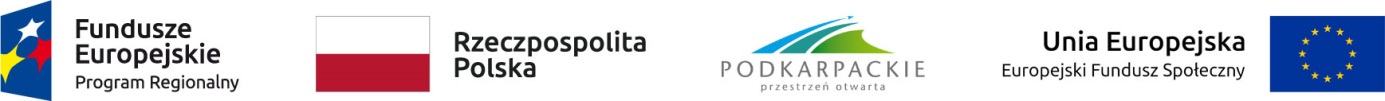 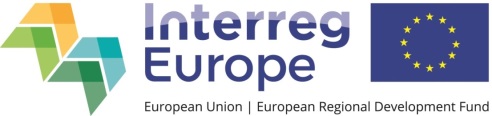 Załącznik nr 3 do Zarządzenia Nr 40/2018 Marszałka Województwa Podkarpackiego z dnia 23 kwietnia 2018 r.FORMULARZ OFERTYZamawiający: Województwo Podkarpackie - Urząd Marszałkowski Województwa Podkarpackiego w Rzeszowie / Wojewódzki Urząd Pracy w Rzeszowie *odpowiadając na zaproszenie do składania ofert na realizację zadania: Usługa wykonania tłumaczenia pisemnego przysięgłego z języka angielskiego na język polski i/lub z języka polskiego na język angielski pism, opinii i dokumentów w zakresie zamknięcia pomocy w ramach RPO WP 2007-2013 oraz dokumentów związanych z uczestnictwem Województwa Podkarpackiego w stowarzyszeniach i projektach międzynarodowych (m.in. NEREUS, INTERREG EUROPA 2014–2020).Oferujemy wykonanie usługi/dostawy/roboty budowlanej będącej przedmiotem zamówienia, zgodnie z wymogami opisu przedmiotu zamówienia, za kwotę 
w wysokości:1 strona……….zł netto x 300 stron = ……………...zł, słownie:……………..……………           podatek VAT:……%, 1 strona .…….. zł x 300 stron =…………..zł, słownie: ….……………1 strona ………zł brutto x 300 stron = …………..zł,  słownie:…………………………….Cena jednostkowa (brutto) przypadająca na jedną osobę**: ………………………. Termin realizacji zamówienia: do 8.12.2018 r.  Miejsce realizacji zamówienia: Urząd Marszałkowski Województwa Podkarpackiego, 35-010 Rzeszów, ul. Cieplińskiego 4.Oświadczamy, iż posiadamy uprawnienia do wykonywania działalności objętej przedmiotem zamówienia oraz dysponujemy potencjałem technicznym i osobowym umożliwiającym realizację zamówienia.Oświadczamy, że ponad 50% zatrudnionych pracowników stanowią osoby niepełnosprawne w rozumieniu przepisów o rehabilitacji zawodowej i społecznej oraz zatrudnianiu osób niepełnosprawnych lub właściwych przepisów państw członkowskich Unii Europejskiej lub Europejskiego Obszaru Gospodarczego*  ***Oświadczamy, iż znajdujemy się w sytuacji ekonomicznej i finansowej umożliwiającej wykonanie zamówienia.Oświadczamy, że zobowiązujemy się wykonać zamówienie zgodnie z opisem przedmiotu zamówienia oraz zgodnie z przedstawioną ofertą.……………………………………………….(data, podpis Wykonawcy)Załączniki:1	2	* Niepotrzebne skreślić** Informacja konieczna do podania przez Wykonawcę w przypadku organizacji szkoleń/spotkań/konferencji dla potencjalnych beneficjentów i beneficjentów RPO WP – cena dotyczy cateringu podczas organizowanych spotkań